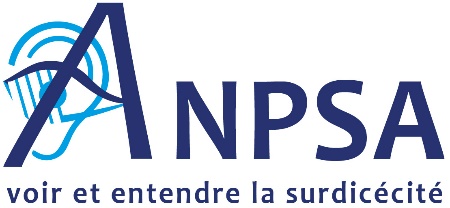 Troisième journée rencontre des acteurs de la surdicécité « La diversité des modes de communication des Personnes SourdAveugles »Vendredi 10 mai 2019 CISP Ravel 6 avenue Maurice Ravel 75012ParisLors des deux dernières journées, la question des codes de communication a été proposée comme sujet d’une prochaine rencontre. Ce sujet, nous intéresse tous lorsque nous rencontrons une Personne SourdAveugle (PSA) : bien connaitre son moyen de communication et les adaptations nécessaires faciliteront largement les échanges.Des personnes en situation de surdicécité, utilisant des moyens de communication différents, nous dirons les adaptations nécessaires pour faciliter la conversation avec elles.Cette sensibilisation vous permettra d’être plus confortable lors d’une rencontre avec une personne sourdaveugle.ProgrammeModérateur de la journée : Pascale Algeri Accessibilité :Interprétariat LSFTranscriptionBoucle Magnétique 9h 9h15 Ouverture de la journée Dominique Spriet 9h15 10h 15 A. La communication avec les PSAs n’ayant pas de communication codéeLa fonction du mouvement et du comportement comme moyen d’expression dans la communication non verbale : analyse de vidéos, Frank Bertaux  Les codes de Communication Augmentés : les objets de références, les pictogrammes : Dominique Spriet  10h45 12h00B. Les codes de communication codée utilisés par des PSA ayant une langue, les différentes adaptations et contraintes. Le Français L’oral : Les aides techniques (prothèses auditives, implants, BM…) Jean Bouissou La lecture labiale, Annie Rivoal La Tadoma : Annie Van Espen 12h15 13h45 Repas, une opportunité pour échanger avec des personnes sourdaveugles ou des partenaires.14h00 17h30Suite du point B L’écritL’agrandissement et sa technologie Philippe Racaud Le braille et sa technologie Alain Bardet La dactylologie : L’écriture fictive Annie Van EspenLa LSF La LSF en champ réduit, les contraintes environnementales : éclairage, contraste etc. : Stéphanie Floux La LSF tactile les contraintes environnementales : confort, rapidité, etc. Christine Engelbach La communication Haptique : Sonja Van De Molengraft CRESAM 17h30 18 h00 Clôture de la journée et prospectives pour 2020Les intervenants :Alain BARDET Personne SourdAveugle, administrateur à l’Anpsa, traducteur retraitéFranck BERTAUX – Conseiller CRESAM retraité. Master Communication et Surdicécité congénitale / Université Groningen (NL)Jean BOUISSOU Personne SourdAveugle. Master en Sciences Politique ; Président de l’association QuintetteChristine ENGELBACH Personne SourdAveugle, administrateur à l’Anpsa,Philippe RACAUD Personne SourdAveugle, Président de l’AnpsaAnnie RIVOAL Personne SourdAveugle Adhérente à l’AnpsaDominique SPRIET Professionnel de la surdicécité, retraitée Master Communication et Surdicécité congénitale / université de Groningen NLAnnie Van ESPEN Personne SourdAveugle, Vice-présidente de l’Anpsa.Sonja VAN DE MOLENGRAFT Directrice du CRESAM Master Communication et Surdicécité congénitale / Université Groningen (NL)